TeamGOLF Summer League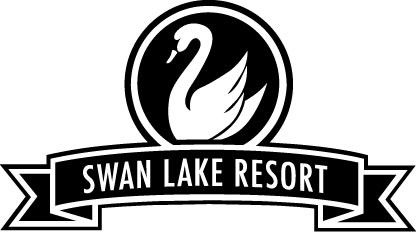 Junior Golf Development Instruction, practice and on-course experience Sundays Starting June 4thTeamGOLF is a year-round, junior golf training program for ages 5-18 that is held on Sundays.Organized into appropriate age groupings, it teaches kids the fundamental motion of the golf swing, putting and chipping. Beginning with development of athleticism and coordination, TeamGOLF progresses with more complicated swing concepts as children physically and mentally mature. Reaching over 300 junior golfers over the past 7 years, TeamGOLF is committed to teaching children the game that they can enjoy playing their entire lives.Includes: Golf swing instruction, driver and irons, chipping and putting, golf etiquette, free club measurement, on-course play at Swan Lake Resort with PGA Junior League!Clubs are not a requirement. If you don’t have them, we’ll provide them.As a participant in the TeamGOLF program your child will be a member of the Swan Lake Resort PGA Junior League (PGAJL)! PGAJL is a national program getting kids out on the course playing matches and being part of a team. It’s a fun, low pressure way on introducing kids to the course by playing 6 on-course matches thru the summer with opportunities to compete in All-Star games, regional and national championships.  Age Groups					Class TimeLil’ Golfers Boys ages 5-9, Girls 5-8		12 – 1 pmBoys ages 10-13, Girls ages 9-13		1:15 – 2:15 pmGirls ages 14-18					2:30 – 3:30 pmBoys ages 14-18					3:45 – 4:45 pm*Age group/class times are subject to adjustment based on the number of enrollees*Dates:	June 4, 11, 18, 25 July 2, 9, 16, 23, 30August 6, 13, 20, 27 	September 3, 10Cost:	$125 per child + $99 PGAJL reg. fee10% DISCOUNT for 2 or more students (siblings)Payment is not required at sign up. Payment may be made in cash, check or credit card on June 4.	Includes: All of the above group instruction sessions, PGA Junior League entry (see STEP 1 below), PGAJL uniform and goody bag, all match and course fees.Sign Up: 	STEP 1: Parents need to register their child(ren) with the PGA Junior League under the Swan Lake Resort. $99 pay online.Website: League Site: Swan Lake ResortTeam: Swan LakeSTEP 2: Parents register students with the Golf Academy by email or phone. Please include age group and parent’s name and contact information. Payment $125 can be made in person on the 1st class day.Call or email John Ericsson at 574-935-5680 ext. 722 or			jericsson@swanlakeresort.com . 